Памятка о необходимых требованиях безопасности при эксплуатациипечного отопления1. Для кладки печи привлекайте профессионалов-печников, контролируйте наличие противопожарной разделки и отступки.2. Перед началом отопительного сезона ремонтируйте печь, чистите дымоход, белите печь и дымовую трубу.3. Обязательно наличие предтопочного листа размером 50 см × 70 см.4. Разжигайте печь бумагой и берестой, но ни в коем случае не бензином, керосином и другими горючими жидкостями.5. Заготавливайте дрова по размерам топливника, топите печь с закрытой дверцей.6. Не оставляйте без присмотра топящиеся печи, не поручайте надзор за ними детям.ВДПО г. Шахты, Ростовской области: г. Шахты, ул. Новогодняя,1, тел.22-74-26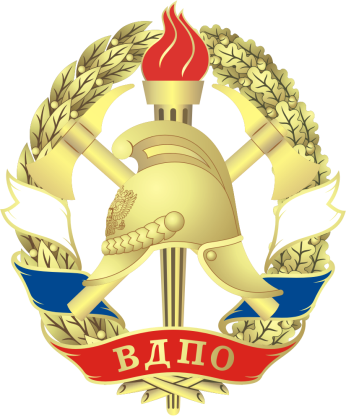 Шахтинское городское отделение Ростовского областного отделения Общероссийской общественной организации «Всероссийское добровольное пожарное общество»(ВДПО г.Шахты Ростовской области)346500 г.Шахты, ул.Новогодняя,1тел.22-74-26ИНН 6155027101  КПП 615501001Р/счет40703810400220010726Филиал«Корпоративный» ПАО «Совкомбанк» корр. счет: 30101810445250000360, БИК: 044525360